2018年中国羽毛球协会业余俱乐部联赛（江西选拔赛）竞赛规程一、主办单位江西省体育总会江西省羽毛球协会二、承办单位江西长荣体育文化发展有限公司三、协办单位趣运动X羽毛球四、媒体支持江西五套新闻晚高峰、大江网体育频道、江南都市报、南昌晚报、光明网、南昌新闻网、城市联合网络电视台五、比赛时间、地点时间：2018年8月25—26日地点：见补充通知六、竞赛项目及组别（一）甲组五场制混合团体赛（男子单打、女子单打、男子双打、女子双打、混合双打）（二）乙组三场制混合团体赛（男子单打、混合双打、男子双打）七、参赛资格（一）参赛运动员所在俱乐部须在当年度选拔赛中获得相应名次。（二）运动员年龄及其他1.甲组报名运动员须为2002年12月31日（含）以前出生。2.乙组报名运动员须为1978年12月31日（含）以前出生。3.身体健康（报名时领队需提供本队运动员身体健康证明）。4.承办单位将统一为参赛运动员办理比赛期间的意外伤害保险（需在报名时提供个人身份证号、姓名等必要信息方能给予办理）。5.所有报名参赛的运动员必须使用中华人民共和国第二代居民身份证，每场比赛前裁判员现场将进行查验。6.注册运动员参赛要求（1）注册运动员是指在国家体育总局乒乓球羽毛球运动管理中心及原国家体委注册过的运动员。（2）甲组比赛中，每一场团体比赛，每队允许有2名注                   册运动员参加，且只能参加双打项目。2018年1月1日（含）以后注册的运动员不得参赛。乙组不允许注册运动员参加。八、参赛办法（一）报名甲组每支队伍可报领队1名，教练1名（领队及教练可兼运动员，报名时需在运动员名单中出现，否则无法参赛），运动员8—10名，男运动员不少于4名，女运动员不少于4名。乙组每支队伍可报领队1名，教练1名（领队及教练可兼运动员，报名时需在运动员名单中出现，否则无法参赛），运动员5—7名，男运动员不少于4名，女运动员不少于1名。所有运动员不允许兼项。（二）报名参赛的俱乐部请根据江西省羽毛球协会及承办单位的相关赛事规程及要求进行报名。（三）选拔赛为独立赛事，中国羽毛球协会业余俱乐部联赛组委会不负责报名。（四）每位运动员仅允许代表一个俱乐部参加比赛，所有参赛运动员不得跨组报名。（五）报名要求1.各俱乐部代表队必须按照报名系统的要求注册俱乐部信息及人员信息。包括领队、教练员及每名队员的姓名、性别、有效身份证件（中华人民共和国第二代居民身份证）号码、电话号码及2寸白底证件照（数码照片）。报名不得弄虚作假，违反规定者，组委会有权取消其参赛资格及俱乐部所有比赛成绩。（后附报名表）2.报名联系方式：联系人：钟慧   联系电话：18970006895  18379195595邮箱：401635224@qq.com微信扫一扫报名（微信号/手机号：18970006895）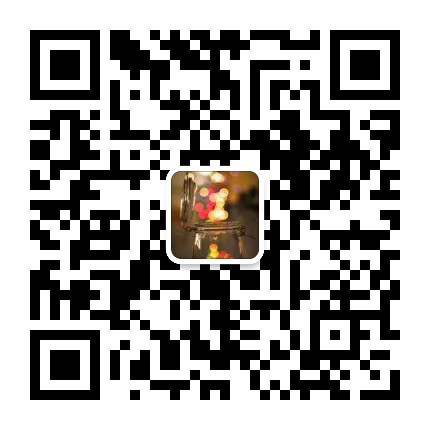 3.报名费：为避免报名参赛队伍无故弃权，影响其他羽毛球爱好者参赛，赛事承办方将收取参赛费。五场混合团体赛：每个俱乐部代表队 500 元参赛费。三场混合团体赛：每个俱乐部代表队300元参赛费。4.缴费方式：微信支付，18970006895（微信号）5.报名截止时间：报名后经审核通过并完成缴费确认后为报名成功，报名截止时间：2018年8月5日17时。九、报到与离会各俱乐部代表队须于赛前1天到赛区报到，赛后离会。十、竞赛办法（一）第一阶段根据报名情况进行分组单循环赛（原则上采用“1”固定的逆时针轮转法）；第二阶段进行淘汰赛，决出前八名。裁判长有权根据报名及比赛情况调整比赛方法和比赛出场顺序。（二）出场顺序甲组：男子双打、女子双打、男子单打、混合双打、女子单打。乙组：混合双打、男子双打、男子单打。（三）赛制甲组：第一阶段小组循环赛和第二阶段淘汰赛，均采用五场三胜制，先胜三场的一方获胜。乙组：第一阶段小组循环赛和第二阶段淘汰赛，均采用三场两胜制，先胜两场的一方获胜。（四）记分方法甲组、乙组均采用三局两胜制。第一、二局采用21分每球得分制，先到21分者获胜；决胜局采用11分每球得分制，6分交换场区，11分封顶。（五）参赛队员比赛期间必须随身携带身份证件（必须是中华人民共和国二代居民身份证），以备查验，未带者按照弃权处理。（六）弃权和罢赛1.弃权：在一场比赛进行中，运动员凡因伤病或其它原因不能继续比赛者按该场比赛弃权论，弃权一方所得分数有效。一场比赛，运动员迟到 10 分钟者，判该运动员该场比赛弃权。2.罢赛：比赛中运动员应服从裁判，有异议时，可通过临场裁判员向裁判长反映，对裁判长的裁决仍有异议者，可由领队向组委会提出口头和书面申诉。运动员或俱乐部不论什么原因造成比赛不能进行或中断比赛、临赛前拒绝出场、赛后拒绝领奖等，超5分钟者（经劝解说服教育工作后计算时间）为罢赛。赛场一旦出现罢赛运动员或俱乐部，组委会有权根据具体情况进行处罚。3.希望各俱乐部认真组织参赛。为了严肃赛纪赛风，保证比赛的顺利进行，对在比赛中有弄虚作假、无理取闹、拖延比赛、干扰比赛、罢赛等行为的参赛俱乐部及运动员，我们将根据《全国体育竞赛管理办法》、《全国体育竞赛赛区工作条例》、《违反<全国体育竞赛赛区工作条例>的纪律规定》及羽毛球竞赛规则、本次比赛竞赛规程的有关规定给予取消比赛资格、比赛成绩，乃至禁止参赛等处罚。（七）竞赛规则、比赛用球、比赛服装1.竞赛规则：采用中国羽协审定的最新《羽毛球竞赛规则》和世界羽联的最新规定（本规程另有规定的除外）。2.比赛用球：趣运动X羽毛球。3.比赛服装:各俱乐部代表队自行选择统一服装。（八）录取名次与奖励获得第一名、第二名、第三名的俱乐部颁发奖杯和证书，第四至第八名的俱乐部颁发获奖证书。十一、仲裁委员会与裁判员（一）仲裁委员会1.赛区设仲裁委员会，人员组成和职责范围按《仲裁委员会条例》规定执行。2.仲裁委员会主任和委员由江西省羽协选派。（二）裁判员裁判长、编排长、裁判员、司线员由江西省羽毛球协会选派，于赛前1天报到。半决赛前采用1人裁判制，半决赛开始采用3    人裁判制。十二、参赛经费参加比赛运动员自行负担食宿、交通费用（如果需要赛区协助联系住宿请联系赛区负责人）；十三、未尽事宜由承办单位另行通知。十四、本规程由江西省羽毛球协会负责解释。附2“体育·惠民100”2018年中国羽毛球协会业余俱乐部联赛（江西选拔赛）（甲组）报名表队名（盖章）：                        领队：        教练:联系人：                    联系电话：                        “体育·惠民100”2018年中国羽毛球协会业余俱乐部联赛（江西选拔赛）（乙组）报名表队名（盖章）：                        领队：        教练:联系人：                    联系电话：                        序号姓  名性 别年 龄 身份证号码联系电话备注（是否注册运动员）12345678910序号姓  名性 别年 龄 身份证号码联系电话备注（是否注册运动员）1234567